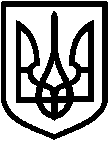 СВАТІВСЬКА РАЙОННА ДЕРЖАВНА АДМІНІСТРАЦІЯ ЛУГАНСЬКОЇ ОБЛАСТІРОЗПОРЯДЖЕННЯголови районної державної адміністрації27.06.2019                                                 м. Сватове                                     № 308 Про участь делегації Сватівського району в обласних заходахВідповідно до листа в.о. заступника голови Луганської обласної державної адміністрації С.Олейнікова від 25.06.2019 №5/31-3125 щодо участі 30 червня 2019 року в обласних заходах з нагоди відзначення Дня Конституції України та Дня молоді, керуючись ст. ст. 6, 41 Закону України «Про місцеві державні адміністрації», зобов’язую:1. Затвердити склад делегації Сватівського району для участі в обласних заходах з нагоди відзначення Дня Конституції України та Дня молоді, які відбудуться 30 червня 2019 року у м.Лисичанськ (додається).2. Загальному відділу апарату райдержадміністрації (Погребняк О.А.) надати копії розпорядження керівнику апарату райдержадміністрації Наугольній Н.М., начальнику управління соціального захисту населення райдержадміністрації Шумаковій Т.А., начальнику відділу освіти райдержадміністрації Юхновець О.П. для оформлення відряджень працівників, включених до складу делегації.Голова райдержадміністрації		Дмитро МУХТАРОВЗАТВЕРДЖЕНОРозпорядження голови райдержадміністрації 27.06.2019   № 308СКЛАДделегації Сватівського району для участі для участі в обласних заходах з нагоди відзначення Дня Конституції України та Дня молоді, 30 червня 2019 року у м.ЛисичанськЗаступник керівника апарату - начальник  відділу організаційно - аналітичної роботи, інформаційної діяльності та зв’язків з громадськістю апарату райдержадміністрації 	                             Оксана ЛІТВІНОВА-ФЕНЬ ЛЕМЕШКОГанна Анатоліївназаступник голови райдержадміністрації, керівник делегаціїЧлени делегації:Члени делегації:ЖУКОВВіктор Вікторовичводій групи централізованого господарського обслуговування  закладів освіти райдержадміністраціїПОПОВАТетяна Сергіївнаголовний спеціаліст відділу організаційно-аналітичної роботи, інформаційної діяльності та зв’язків з громадськістю апарату райдержадміністраціїХРИСТІСНаталія Анатоліївнабухгалтер матеріального відділу централізованої бухгалтерії відділу освіти райдержадміністраціїШУМАКОВАТетяна Андріївнаначальник управління соціального захисту населення райдержадміністраціїЮР’ЄВАОлена Олександрівна головний спеціаліст із зв’язків з громадськістю відділу організаційно-аналітичної роботи, інформаційної діяльності та зв’язків з громадськістю апарату райдержадміністраціїЮХНОВЕЦЬОлена Петрівнаначальник відділу освіти райдержадміністрації 